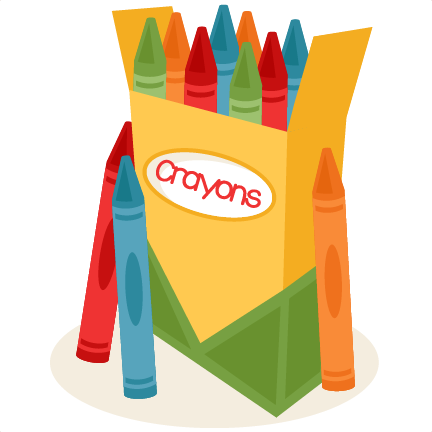 Brunswick Christian Academy1st Grade Personal Desk List1 Solid color book bag2 Boxes of 24 Crayola Crayons (No glitter or fluorescent colors, I prefer Crayola brand) * Watch for sale prices1 Pack of #2 pencils ( I prefer the brand, “America’s pencil, U.S.A. Gold)12” Ruler with metrics1 Pair of blunt scissors1 Steno Pad for homework (6x9) (No composition notebooks)3 Folders with pockets only (plastic type last longer)3 Glue sticks1 Small bottle of liquid glue1 Child sized umbrella1 Pencil bag (Heavy duty vinyl is best or canvas) No net bags.NO PENCIL SHARPENERSNO BOXES OR STORAGE CONTAINERS(Please write your child’s name on all items with a permanent marker. Scissors, Pencils, and glue should be taken from the packages, and names clearly written on them.)(Updated 5/2018)